ИТОГОВАЯ КОНТРОЛЬНАЯ РАБОТА ПО ГЕОГРАФИИ1 полугодие11 классЧасть А.1.В какой из перечисленных стран доля лиц старше 65 лет в возрастной структуре населения наибольшая?1) Иран 2) Эфиопия 3) Вьетнам 4) Швеция2.Для какой из перечисленных стран характерен миграционный прирост населения?1) Алжир 2) Бельгия 3) Мексика 4) Индия3.В какой из перечисленных стран средняя плотность населения наименьшая?1) Таиланд 2) Япония 3) Саудовская Аравия 4) Бангладеш4.В какой из перечисленных стран ВВП на душу населения наибольший?1) Швейцария 2) Индия 3) Турция 4) Китай5.Какая из перечисленных стран является одним из крупнейших производителей сахарного тростника?1) Бразилия 2) Алжир 3) Германия 4) Италия6.Какое утверждение о природе Германии является верным?1) В северной части Германии расположены горы. 2) В Германии имеются месторождения каменного и бурого угля. 3) Крупные реки Германии впадают в Средиземное море. 4) В Германии суровые зимы и короткое жаркое лето.7.В какой стране буддизм является религией большинства верующего населения?1) Монголия 2) Турция 3) Пакистан 4) Узбекистан8. Какой буквой на карте обозначено государство Испания?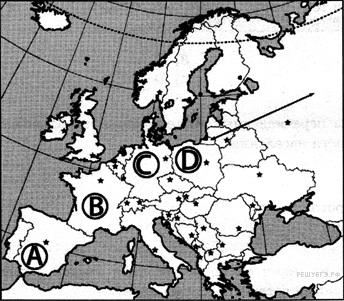 А 2) В 3) С 4) D9. Какая из перечисленных стран является членом ОПЕК?1) Аргентина 2) Нигерия 3) Пакистан 4) США10. Какое соответствие «отрасль животноводства — страна, специализирующаяся на этой отрасли» является верным?1) молочное скотоводство — Монголия 2) овцеводство — Финляндия
3) свиноводство — Турция 4) молочное скотоводство, свиноводство- Германия11. Что из перечисленного характерно для природы Финляндии?1) преобладание гор в рельефе 2) широкое распространение хвойных лесов3) наличие действующих вулканов 4) резко континентальный тип климатаЧасть В.Ответом к заданиям этой части (В1–В4) является последовательность цифр, число или слово.1.В каких трёх из перечисленных стран в структуре производства электроэнергии преобладают ТЭС?1) Норвегия 2) Россия 3) Франция 4) Польша 5) Швейцария 6) Китай2. Расположите страны в порядке возрастания в них естественного прироста населения (на 1 тыс. жителей).1) Танзания 2) Эстония 3) Аргентина 4) Нигер3. Определите страну по её краткому описанию.Побережье этой островной экономически высокоразвитой страны омывается водами Атлантического океана. Выгодное ЭГП создаёт возможность для экономического сотрудничества со многими странами мира. По форме правления страна является монархией. Особенностью её природы является морской климат. Страна является одним из крупнейших в зарубежной Европе производителей нефти и природного газа. Вокруг столицы сформировалась одна из крупнейших в Европе городских агломераций.4.Установите соответствие между страной и её столицей.СТРАНА СТОЛИЦАА) Италия 1) ЗагребБ) Хорватия 2) ИсламабадВ) Пакистан 3) РабатГ) Венгрия 4) Кабул5) Рим6)БудапештЧасть С.Япония находится уже в фазе «постиндустриального развития».Проведите не менее 3 доказательств.ОтветыЧасть А.1-42-23-44-15-16-27-18-А9-210-411-2Часть В.1-1,2,62- 3, 1,2,43-Великобритания4- А-5Б- 1В-2Г-6Часть СОтвет:1- в сфере услуг занято 62% населения2- Япония держит первенство в ряде сфер науки и практики3- 1 место в мире по производству роботов